1.11	considerar las posibles medidas reglamentarias para facilitar la modernización del Sistema Mundial de Socorro y Seguridad Marítimos y la implementación de la navegación electrónica, de conformidad con la Resolución 361 (Rev.CMR-19);Parte A: Modernización del Sistema Mundial de Socorro y Seguridad MarítimosIntroducciónLa Resolución 361 (Rev.CMR-19) resuelve invitar a la Conferencia Mundial de Radiocomunicaciones de 20231	a considerar posibles medidas reglamentarias basadas en los estudios del Sector de Radiocomunicaciones de la UIT (UIT-R), teniendo en cuenta las actividades de la OMI, así como la información y los requisitos comunicados por la OMI, para facilitar la modernización del SMSSM;La CEPT apoya las medidas reglamentarias necesarias para implementar la modernización del Sistema Mundial de Socorro y Seguridad Marítimos (SMSSM) en el Reglamento de Radiocomunicaciones (RR) basándose en las decisiones tomadas en la Organización Marítima Internacional (OMI).La CEPT apoya en particular: ‒	la supresión de impresión directa de banda estrecha desde el SMSSM y la introducción de un sistema de conexión automática en ondas hectométricas y bandas seleccionadas de ondas decamétricas;‒	la introducción del Sistema NAVDAT como un componente del SMSSM;‒	para dar cabida al Sistema de Identificación Automática (SIA) – transmisores de búsqueda y salvamento (SART-SIA) como equipo de direccionamiento para estaciones de embarcaciones por seguridad, como una alternativa a los Radar-SART;‒	para dar cabida a las señales de localización del Sistema de Identificación Automática proporcionadas por las RLS (RLS-SIA) como alternativa a las RLS que envían señales en las frecuencias de 121,5 MHz y 243 MHz;‒	la eliminación del satélite RLS funcionando en la banda de frecuencias 1 645,5-1 646,5 MHz (Tierra-espacio) desde el SMSSM en el Reglamento de Radiocomunicaciones.PropuestasARTÍCULO 5Atribuciones de frecuenciaSección IV – Cuadro de atribución de bandas de frecuencias
(Véase el número 2.1)
MOD	EUR/65A11A1/1#1671495-1 800 kHzMOD	EUR/65A11A1/21 800-2 194 kHzMOD	EUR/65A11A1/3#16723 230-5 003 kHzMOD	EUR/65A11A1/4#16735 003-7 000 kHzMOD	EUR/65A11A1/5#16747 450-13 360 kHzMOD	EUR/65A11A1/6#167513 360-18 030 kHzMOD	EUR/65A11A1/7#167618 030-23 350 kHzMOD	EUR/65A11A1/823 350-27 500 kHzMOD	EUR/65A11A1/9161,9375-223 MHzMOD	EUR/65A11A1/101 610-1 660 MHzMOD	EUR/65A11A1/11#16785.110	Las frecuencias de 2 174,5 kHz, 4 177,5 kHz, 6 268 kHz, 8 376,5 kHz, 12 520 kHz y 16 695 kHz Motivos:	La IDBE se ha suprimido del SMSSM, con la excepción de la ISM en ciertas frecuencias que figuran en el Apéndice 15 del RR. Por consiguiente, ya no se puede acusar recibo de alertas de socorro por IDBE.MOD	EUR/65A11A1/12#16805.132	Las frecuencias 4 210 kHz, 6 314 kHz, 8 416,5 kHz, 12 579 kHz, 16 806,5 kHz, 19 680,5 kHz, 22 376 kHz y 26 100,5 kHz son las frecuencias internacionales de transmisión de información relativa a la seguridad marítima (MSI) (véase  Apéndice 17).Motivos:	En primer lugar, corregir la omisión del Apéndice 15 del RR y, en segundo lugar, armonizarlo con el número 5.B111 del RR.MOD	EUR/65A11A1/13#16815.228C	La utilización de las bandas de frecuencias 161,9625-161,9875 MHz y 162,0125-162,0375 MHz por el servicio móvil marítimo y el servicio móvil por satélite (Tierra-espacio) está limitada al sistema de identificación automática (SIA). La utilización de estas bandas de frecuencias por el servicio móvil aeronáutico (OR) está limitada a las emisiones del SIA de operaciones de aeronaves de búsqueda y salvamento. Las operaciones del SIA en estas bandas de frecuencias no restringirán el desarrollo y utilización de los servicios fijo y móvil que funcionan en las bandas adyacentes.     (CMR-)Motivos:	El AIS-SART y el RLS-SIA también utiliza las frecuencias del SIA para la señal de localización.MOD	EUR/65A11A1/145.375	El empleo de la banda 1 645,5-1 646,5 MHz por el servicio móvil por satélite (Tierra-espacio) y para enlaces entre satélites está limitado a las comunicaciones de socorro y seguridad.Motivos:	La banda de frecuencias de 1 645,5-1 646,5 MHz se utilizaba para las RLS por satélite a 1,6 GHz, pero estas ya no se utilizan. A menos que se autorice su utilización, esta banda de 1 MHz seguirá sin utilizarse. Se ha considerado prematuro tocar esta nota que debe revisarse en una futura conferencia competente.ADD	EUR/65A11A1/15#16775.A111	Cuando se establecen estaciones costeras en los servicios NAVDAT en las frecuencias 500 kHz y 4 226 kHz, las condiciones de utilización de la frecuencia 500 kHz se especifican en los Artículos 31 y 52. Las condiciones de utilización de la frecuencia 4 226 kHz se especifican en el Artículo 31. Se recomienda encarecidamente a las administraciones que coordinen las características de funcionamiento de los servicios NAVDAT de conformidad con los procedimientos de la Organización Marítima Internacional (OMI) (véase la Resolución [EUR-A111-NAVDAT-Coordination] (CMR-23)).     (CMR-23)Motivos:	La coordinación de los servicios NAVDAT debe efectuarse siguiendo los procedimientos establecidos por la OMI, de la misma manera que se hace para los servicios NAVTEX, véase la Resolución 339 (Rev.CMR-07).ADD	EUR/65A11A1/16#16795.B111	Las frecuencias 6 337,5 kHz, 8 443 kHz, 12 663,5 kHz, 16 909,5 kHz y 22 450,5 kHz son las frecuencias regionales para la transmisión de información relativa a la seguridad marítima (ISM) por el sistema NAVDAT (véanse los Apéndices 15 y 17).     (CMR-23)Motivos:	Introducción de las frecuencias regionales del NAVDAT.ARTÍCULO 19Identificación de las estacionesSección I – Disposiciones generalesMOD	EUR/65A11A1/17#168519.11		5)	Todas las transmisiones de radiobalizas de localización de siniestros (RLS) por satélite que funcionen en la banda de 406-406,1 MHz deberán llevar señales de identificación.Motivos:	Ninguna RLS funciona en la banda L ni en la LLSC de ondas métricas.Sección V – Números de llamada selectiva del servicio móvil marítimoMOD	EUR/65A11A1/1819.83	§ 36	Cuando las estaciones del servicio móvil marítimo utilicen dispositivos de llamada selectiva que se ajusten a lo indicado en las Recomendaciones UIT-R M.476 y UIT-R M.625, las administraciones de que dependan les  los números de llamada de conformidad con las siguientes disposiciones.     (CMR-)Motivos:	La IDBE se ha suprimido del SMSSM. No hay necesidad de la incorporación por referencia de Recomendaciones.SUP	EUR/65A11A1/1919.96AMotivos:	No se prevé la instalación de nuevos equipos conformes con la Recomendación UIT-R M.476 en ningún barco, ya que dichos equipos no se ajustan a las normas de funcionamiento vigentes de la OMI. Además, la Recomendación UIT-R M.491 que describe la traducción de cinco dígitos a MMSI ha sido retirada en 2011.ARTÍCULO 31Frecuencias para el Sistema Mundial de Socorro
y Seguridad Marítimos (SMSSM)Sección II – Estaciones de embarcaciones o dispositivos de salvamentoMOD	EUR/65A11A1/20#168731.7		2)	Todo equipo previsto para transmitir señales de localización desde estaciones de embarcaciones o dispositivos de salvamento deberá poder funcionar en la banda de 9 200-9 500 MHz.Motivos:	Es necesario incluir las frecuencias para las señales de radiorrecalada de SIA-SART y RLS-SIA.ARTÍCULO 32Procedimientos operacionales para las comunicaciones de socorro
en el Sistema Mundial de Socorro y Seguridad
         Marítimos (SMSSM)     (CMR-07)Sección I – GeneralidadesMOD	EUR/65A11A1/21#168832.7	§ 6	Deberán utilizarse, cuando proceda, el cuadro para el deletreo de letras y cifras del Apéndice 14 y las abreviaturas y señales de acuerdo con la versión más reciente de la Recomendación UIT-R M.11721.     (CMR-)MOD	EUR/65A11A1/22#16891 	32.7.1	Se recomienda utilizar las frases normalizadas para las comunicaciones marítimas y, en caso de dificultades de idioma, el Código Internacional de Señales, ambos publicados por la Organización Marítima Internacional (OMI). Motivos:	Para evitar posibles confusiones, es necesario recordar a los navegantes y a las administraciones la diferencia de pronunciación de las cifras entre el Apéndice 14 del RR y las FNCM de la OMI.Sección II – Alerta de socorro y llamada de socorro     (CMR-07)32.11	B  –  Transmisión de una alerta de socorro o una llamada de socorro      (CMR-07)B1  –  Transmisión de una alerta de socorro o una llamada de socorro
por una estación de barco o una estación terrena de barco     (CMR-07)MOD	EUR/65A11A1/23#169032.12	§ 8	La alerta de socorro o la llamada de socorro barco-costa se emplea para notificar a los centros de coordinación de salvamento, a través de una estación costera o de una estación terrena costera, que un barco está en peligro. Estas alertas están basadas en el uso de transmisiones por medio de satélites (desde una estación terrena de barco o una radiobaliza de localización de siniestros por satélite) y de servicios terrenales (desde estaciones de barco).     (CMR-)Motivos:	Las RLS terrenales en ondas métricas ya no se utilizan.32.20	C  –  Recepción y acuse de recibo de alertas de socorro
	y de llamadas de socorro      (CMR-07)C1  –  Procedimiento para el acuse de recibo de alertas de socorro
o de llamadas de socorro     (CMR-07)MOD	EUR/65A11A1/24#169132.21A		2)	Cuando se acuse recibo de una alerta de socorro enviada por llamada selectiva digital8, el acuse en los servicios terrenales se hará por llamada selectiva digital radiotelefonía, por la frecuencia de socorro y seguridad asociada en la misma banda por la que se ha recibido la alerta de socorro, teniendo debidamente en cuenta las directrices recogidas en las versiones más recientes de las Recomendaciones UIT-R M.493 y UIT-R M.541.     (CMR-) Motivos:	La OMI ha suprimido la IDBE del SMSSM, con la excepción de la ISM en determinadas frecuencias indicadas en el Apéndice 15 del RR. Por consiguiente, se ha de suprimir la posibilidad de acusar recibo de alertas de socorro por IDBE. Ahora bien, se mantiene la opción de acusar recibo por LLSD o radiotelefonía.MOD	EUR/65A11A1/25#169232.23	§ 15	Al acusar recibo por radiotelefonía de una alerta de socorro o una llamada de socorro procedente de una estación de barco o de una estación terrena de barco, el acuse de recibo se dará de la siguiente manera, habida cuenta de los números 32.6 y 32.7:–	la señal de socorro «MAYDAY»;–	el nombre seguido del distintivo de llamada, o la MMSI u otra señal de identificación de la estación que transmite el mensaje de socorro;–	la palabra «THIS IS»;–	el nombre y distintivo de llamada u otra señal de identificación de la estación que acusa recibo;–	la palabra «RECEIVED»;–	la señal de socorro «MAYDAY».     (CMR-)Motivos:	Cambio editorial de numeración al haber suprimido el número 32.24 del RR.SUP	EUR/65A11A1/2632.24Motivos:	La IDBE se ha suprimido del SMSSM, con la excepción de la ISM en ciertas frecuencias que figuran en el Apéndice 15 del RR. Por consiguiente, ya no se puede acusar recibo de alertas de socorro por IDBE.C3  –  Recepción y acuse de recibo por una estación de barco
o estación terrena de barco     (CMR-07)MOD	EUR/65A11A1/27#169432.31		2)	No obstante, para evitar transmisiones innecesarias o que causen respuestas confusas, la estación de barco que reciba una alerta de socorro en ondas decamétricas y que pueda encontrarse a una distancia considerable del incidente no acusará recibo, sino que observará las disposiciones de los números 32.36 a , y si una estación costera no acusa recibo de dicha alerta de socorro en un plazo de cinco minutos, retransmitirá la alerta de socorro, pero sólo a una estación costera o estación terrena costera apropiada (véanse asimismo los números 32.16 a 32.19H).     (CMR-)Motivos:	La IDBE se ha suprimido del SMSSM, con la excepción de la ISM en ciertas frecuencias que figuran en el Apéndice 15 del RR. Al haber suprimido el número 32.38 del RR, se debe cambiar la numeración.MOD	EUR/65A11A1/28#169532.34A	§ 21A	No obstante, a menos que así se lo indique una estación costera o un centro de coordinación de salvamento, una estación de barco únicamente podrá enviar un acuse de recibo por llamada selectiva digital cuando:a)	no se haya constatado que una estación costera ha enviado un acuse de recibo por llamada selectiva digital; yb)	no se hayan constatado comunicaciones por radiotelefonía desde o hacia la embarcación en peligro; yc)	hayan pasado, como mínimo, cinco minutos y se haya repetido la alerta de socorro por llamada selectiva digital (véase el número 32.21A.1).     (CMR-)Motivos:	La IDBE se ha suprimido del SMSSM, con la excepción de la ISM en ciertas frecuencias que figuran en el Apéndice 15 del RR. Por consiguiente, ya no se puede acusar recibo de alertas de socorro por IDBE.32.36	D  –  Preparación para el tratamiento del tráfico de socorroSUP	EUR/65A11A1/2932.38Motivos:	La IDBE se ha suprimido del SMSSM, con la excepción de la ISM en ciertas frecuencias que figuran en el Apéndice 15 del RR. Por consiguiente, las estaciones costeras y las estaciones de barco no necesitan permanecer a la escucha de las frecuencias de la IDBE del SMSSM. La escucha en la correspondiente frecuencia por radiotelefonía se rige por el número 32.37 del RR.Sección III – Tráfico de socorro32.39	A  –  Generalidades y comunicaciones
	de coordinación de búsqueda
	y salvamentoSUP	EUR/65A11A1/3032.43Motivos:	La IDBE se ha suprimido del SMSSM, con la excepción de la ISM en ciertas frecuencias que figuran en el Apéndice 15 del RR. Por consiguiente, el tráfico de socorro por IDBE ya no es apropiado.SUP	EUR/65A11A1/3132.44Motivos:	La IDBE se ha suprimido del SMSSM, con la excepción de la ISM en ciertas frecuencias que figuran en el Apéndice 15 del RR. Por consiguiente, ya no circula tráfico de socorro por IDBE.MOD	EUR/65A11A1/32#169932.47	en radiotelefonía, la señal SILENCE MAYDAY, pronunciada como las palabras francesas «silence m'aider» (en español «siláns medé»);Motivos:	Cambio editorial de numeración al haber suprimido el número 32.48 del RR.SUP	EUR/65A11A1/3332.48Motivos:	La IDBE se ha suprimido del SMSSM, con la excepción de la ISM en ciertas frecuencias que figuran en el Apéndice 15 del RR. Por consiguiente, ya no circula tráfico de socorro por IDBE.MOD	EUR/65A11A1/34#170132.52	§ 32	En radiotelefonía, el mensaje a que se refiere el número 32.51 deberá comprender, habida cuenta de los números 32.6 y 32.7:–	la señal de socorro MAYDAY;–	las palabras «ALL STATIONS», transmitida tres veces;–	la palabra «THIS IS»;–	el nombre de la estación que envía ese mensaje, transmitido tres veces;–	el distintivo de llamada u otra señal de identificación de la estación que transmite el mensaje;–	la hora de depósito del mensaje;–	la MMSI (si la alerta inicial se ha enviado por LLSD), el nombre y el distintivo de llamada de la estación móvil que se hallaba en peligro;–	las palabras «SILENCE FINI» pronunciadas como la expresión francesa «silence fini» (en español «siláns finí»).     (CMR-)Motivos:	Cambio editorial de numeración al haber suprimido el número 32.53 del RR.SUP	EUR/65A11A1/3532.53Motivos:	La IDBE se ha suprimido del SMSSM, con la excepción de la ISM en ciertas frecuencias que figuran en el Apéndice 15 del RR. Por consiguiente, no hay necesidad de que la IDBE anuncie que el tráfico de socorro ha finalizado.32.54	B  –  Comunicaciones en el lugar del siniestroMOD	EUR/65A11A1/36#170332.56		2)	La unidad que coordina las operaciones de búsqueda y salvamento10 es responsable del control de las comunicaciones en el lugar del siniestro. Se utilizarán comunicaciones símplex, de modo que todas las estaciones móviles que se hallen en el lugar del siniestro puedan compartir la información pertinente relativa a la situación de socorro.Motivos:	La IDBE se ha suprimido del SMSSM, con la excepción de la ISM en ciertas frecuencias que figuran en el Apéndice 15 del RR. Las comunicaciones en el lugar del siniestro consisten en tráfico de socorro entre la unidad móvil y las unidades móviles de socorro y ayuda. Por consiguiente, las comunicaciones en el lugar del siniestro ya no son apropiadas.MOD	EUR/65A11A1/37#170432.57	§ 34	1)	Las frecuencias preferidas en radiotelefonía para las comunicaciones en el lugar del siniestro son 156,8 MHz y 2 182 kHz.Motivos:	La IDBE se ha suprimido del SMSSM, con la excepción de la ISM en ciertas frecuencias que figuran en el Apéndice 15 del RR. Por consiguiente, las comunicaciones de barco a barco en el lugar del siniestro por IDBE ya no son apropiadas.MOD	EUR/65A11A1/38#170532.59	§ 35	La elección o designación de las frecuencias que se emplearán en el lugar del siniestro corresponde a la unidad que coordina las operaciones de búsqueda y salvamento10. Normalmente, una vez establecida una frecuencia en el lugar del siniestro, todas las unidades móviles que participan en la operación en el lugar del siniestro mantendrán una escucha continua auditiva en esa frecuencia.Motivos:	Salvo IDBE, todas las frecuencias en el lugar del siniestro identificadas en los números 32.57 y 32.58 del RR son frecuencias para la radiotelefonía. Por consiguiente, ya no se exige el mantenimiento del teleimpresor.32.60	C  –  Señales de localización y radiorrecaladaMOD	EUR/65A11A1/39#170632.61	§ 36	1)	Las señales de localización son transmisiones radioeléctricas destinadas a facilitar la localización de una unidad móvil en peligro o el paradero de sus supervivientes. Dichas señales incluyen las transmitidas desde las unidades de búsqueda y desde la unidad móvil en peligro, la embarcación o dispositivo de salvamento, las radiobalizas de localización de siniestros por satélite y los  de auxilio a las unidades de búsqueda.Motivos:	Cambio editorial del nombre de RLS y SART. Los SIA-SART también forman parte del SMSSM y transmiten señal de localización.ARTÍCULO 33Procedimientos operacionales para las comunicaciones de urgencia
y seguridad en el Sistema Mundial de Socorro
y Seguridad Marítimos (SMSSM)Sección II – Comunicaciones de urgenciaMOD	EUR/65A11A1/40#170733.8	§ 2	1)	En un sistema terrenal, las comunicaciones de urgencia consisten en un anuncio, transmitido mediante llamada selectiva digital, seguido de la llamada y el mensaje de urgencia transmitidos mediante radiotelefonía, o datos. El anuncio del mensaje de urgencia se hará en una o más de las frecuencias de llamada de socorro y seguridad especificadas en la Sección I del Artículo 31 empleando ya sea el formato de llamada selectiva digital y el formato de llamada de urgencia o, en el caso de no estar disponibles, los procedimientos radiotelefónicos y la señal de urgencia. Los anuncios que utilicen la llamada selectiva digital deben emplear la estructura y contenidos técnicos descritos en la versión más reciente de las Recomendaciones UIT-R M.493 y UIT-R M.541. Si el mensaje de urgencia va a transmitirse por el servicio móvil marítimo por satélite, no habrá que hacer un anuncio separado.     (CMR-)Motivos:	La IDBE se ha suprimido del SMSSM, con la excepción de la ISM en ciertas frecuencias que figuran en el Apéndice 15 del RR. Por consiguiente, las comunicaciones de urgencia por IDBE ya no son apropiadas.MOD	EUR/65A11A1/41#170833.12	§ 6	La llamada de urgencia consistirá en lo siguiente, habida cuenta de los números 32.6 y 32.7:–	la señal de urgencia «PAN PAN», transmitida tres veces;–	el nombre de la estación llamada o «ALL STATIONS», transmitido tres veces;–	la palabra «THIS IS»;–	el nombre de la estación que transmite el mensaje de urgencia, transmitido tres veces;–	el distintivo de llamada o cualquier otra identificación;–	la MMSI (si el anuncio inicial se envió por LLSD),seguido del mensaje de urgencia o de los detalles del canal que se va a utilizar para enviar el mensaje, en caso de que se vaya a utilizar un canal de trabajo.En radiotelefonía, en la frecuencia de trabajo seleccionada, la llamada y el mensaje de urgencia consisten en lo siguiente, habida cuenta de los números 32.6 y 32.7:–	la señal de urgencia «PAN PAN», transmitida tres veces;–	el nombre de la estación llamada o «ALL STATIONS», transmitido tres veces;–	la palabra «THIS IS»;–	el nombre de la estación que transmite el mensaje de urgencia, transmitido tres veces;–	el distintivo de llamada o cualquier otra identificación;–	la MMSI (si el anuncio inicial se envió por LLSD);–	el texto del mensaje de urgencia.     (CMR-)Motivos:	Cambio editorial de numeración al haber suprimido el número 33.13 del RR.SUP	EUR/65A11A1/4233.13Motivos:	La IDBE se ha suprimido del SMSSM, con la excepción de la ISM en ciertas frecuencias que figuran en el Apéndice 15 del RR. Por consiguiente, los mensajes de urgencia por IDBE ya no son apropiadas.SUP	EUR/65A11A1/4333.17Motivos:	La IDBE se ha suprimido del SMSSM, con la excepción de la ISM en ciertas frecuencias que figuran en el Apéndice 15 del RR. Por consiguiente, las comunicaciones de urgencia por IDBE ya no son apropiadas.SUP	EUR/65A11A1/4433.18Motivos:	La IDBE se ha suprimido del SMSSM, con la excepción de la ISM en ciertas frecuencias que figuran en el Apéndice 15 del RR. Por consiguiente, las comunicaciones de urgencia por IDBE ya no son apropiadas.Sección III – Transportes sanitariosMOD	EUR/65A11A1/45#171233.20	§ 11	1)	Con el propósito de anunciar e identificar los transportes sanitarios protegidos por los Convenios antes citados, se emplea el procedimiento de la Sección II de este Artículo. La llamada de urgencia va seguida por la adición de la palabra única MEDICAL pronunciada como la palabra francesa «médical», en radiotelefonía.     (CMR-)Motivos:	La IDBE se ha suprimido del SMSSM, con la excepción de la ISM en ciertas frecuencias que figuran en el Apéndice 15 del RR. Por consiguiente, las comunicaciones de urgencia para asesoramiento médico por IDBE ya no son apropiadas.Sección IV – Comunicaciones de seguridadMOD	EUR/65A11A1/46#171333.31	§ 15	1)	En un sistema terrenal, las comunicaciones de seguridad consisten en un anuncio de seguridad, transmitido por llamada selectiva digital, seguido de la llamada y el mensaje de seguridad transmitidos por radiotelefonía o transmisión de datos. El anuncio del mensaje de seguridad se hará en una o más de las frecuencias de llamada de socorro y seguridad especificadas en la Sección I del Artículo 31 empleando ya sea las técnicas de llamada selectiva digital y el formato de llamada de seguridad o los procedimientos de radiotelefonía y la señal de seguridad.     (CMR-)Motivos:	La IDBE se ha suprimido del SMSSM, con la excepción de la ISM en ciertas frecuencias que figuran en el Apéndice 15 del RR. Por consiguiente, las comunicaciones de seguridad por IDBE ya no son apropiadas.MOD	EUR/65A11A1/47#171433.35	§ 19	La llamada de seguridad completa consiste en lo siguiente, habida cuenta de los números 32.6 y 32.7:–	la señal de seguridad «SÉCURITÉ», transmitida tres veces;–	el nombre de la estación llamada o «ALL STATIONS», transmitido tres veces;–	la palabra «THIS IS»;–	el nombre de la estación que transmite el mensaje de seguridad, transmitido tres veces;–	el distintivo de llamada o cualquier otra identificación;–	la MMSI (si el anuncio inicial se envió por LLSD),seguido del mensaje de seguridad o de los detalles del canal que se va a utilizar para enviar el mensaje, en caso de que se vaya a utilizar un canal de trabajo.En radiotelefonía, en la frecuencia de trabajo seleccionada, la llamada y el mensaje de seguridad consisten en lo siguiente, habida cuenta de los números 32.6 y 32.7:–	la señal de seguridad «SÉCURITÉ», transmitida tres veces;–	el nombre de la estación llamada o «ALL STATIONS», transmitido tres veces;–	la palabra «THIS IS»;–	el nombre de la estación que transmite el mensaje de seguridad, transmitido tres veces;–	el distintivo de llamada o cualquier otra identificación;–	la MMSI (si la alerta inicial se envió por LLSD);–	el texto del mensaje de seguridad.      (CMR-)Motivos:	Cambio editorial de numeración al haber suprimido el número 33.36 del RR.SUP	EUR/65A11A1/4833.36Motivos:	La IDBE se ha suprimido del SMSSM, con la excepción de la ISM en ciertas frecuencias que figuran en el Apéndice 15 del RR. Por consiguiente, el mensaje de seguridad por IDBE ya no es apropiado.SUP	EUR/65A11A1/4933.37Motivos:	La IDBE se ha suprimido del SMSSM, con la excepción de la ISM en ciertas frecuencias que figuran en el Apéndice 15 del RR. Por consiguiente, las comunicaciones de seguridad por IDBE ya no son apropiadas.SUP	EUR/65A11A1/5033.38Motivos:	La IDBE se ha suprimido del SMSSM, con la excepción de la ISM en ciertas frecuencias que figuran en el Apéndice 15 del RR. Por consiguiente, las comunicaciones de seguridad por IDBE ya no son apropiadas.Sección V – Difusión de informaciones de seguridad marítima233.39	A  –  GeneralidadesADD	EUR/65A11A1/51#171833.40bis	La difusión de informaciones de seguridad marítima mediante el sistema NAVTEX y/o el sistema NAVDAT es responsabilidad de la administración, que informará a la OMI para actualizar el Plan General de la OMI de instalaciones en tierra para el SMSSM (Plan General del SMSSM).     (CMR-23)Motivos:	Las administraciones podrán difundir la ISM utilizando el sistema NAVTEX o NAVDAT, pero deberán informar a la OMI para actualizar el plan general del SMSSM, para lo cual podrán actualizar el módulo del plan general del SMSSM para el GISIS (Sistema Mundial Integrado de Información Marítima) de la OMI, un sistema en línea al que se accede a través del sitio web de la OMI, que permite a los navegantes saber cómo se difunde la ISM.MOD	EUR/65A11A1/52#171933.41	§ 22	El modo y el formato de las transmisiones mencionadas en los números 33.43, 33.45, 33.46 y 33.48 se ajustarán a las Recomendaciones UIT-R pertinentes.Motivos:	Referencia a la nueva sección NAVDAT en el número 33.46A2 del RR.33.42	B  –  Sistema NAVTEX internacionalMOD	EUR/65A11A1/53#172033.43	§ 23	as informaciones de seguridad marítima se   por medio de telegrafía de impresión directa de banda estrecha con corrección de errores sin canal de retorno  la frecuencia de 518 kHz (véase el Apéndice 15).Motivos:	Reformular esta disposición a tenor del número 33.40bis del RR.ADD	EUR/65A11A1/54#172133.46A1	D – Sistema NAVDAT internacionalMotivos:	Introducción de una nueva sección para el NAVDAT.ADD	EUR/65A11A1/55#172233.46A2	§ 24A	Cuando la información de seguridad marítima se difunda mediante el sistema NAVDAT internacional, teniendo en cuenta el número 33.40bis, se utilizará la frecuencia 500 kHz y/o 4 226 kHz (véase el Apéndice 15).     (CMR-23)Motivos:	Introducción de una nueva sección para el NAVDAT.MOD	EUR/65A11A1/56#172333.47	  –  Transmisión de informaciones de seguridad marítima en alta marMotivos:	Cambio en la numeración por haber introducido la nueva sección para el NAVDAT.MOD	EUR/65A11A1/57#172433.48	§ 25	Las informaciones de seguridad marítima se transmiten por medio de telegrafía de impresión directa de banda estrecha con corrección de errores sin canal de retorno utilizan las frecuencias 4 210 kHz, 6 314 kHz, 8 416,5 kHz, 12 579 kHz, 16 806,5 kHz, 19 680,5kHz, 22 376 kHz y 26 100,5 kHz.Motivos:	Introducción de las frecuencias en ondas decamétricas regionalmente utilizadas para el NAVDAT, véase el Apéndice 17 del RR y la Recomendación UIT-R M.2058.MOD	EUR/65A11A1/58#172533.49	  –  Transmisión de informaciones de seguridad marítima por satéliteMotivos:	Cambio en la numeración por haber introducido la nueva sección para el NAVDAT.NOC	EUR/65A11A1/59#172633.50	§ 26	Las informaciones de seguridad marítima pueden ser transmitidas por satélite en el servicio móvil marítimo por satélite utilizando las bandas de frecuencias 1 530-1 545 MHz y 1 621,35-1 626,5 MHz (véase el Apéndice 15).     (CMR-19)ARTÍCULO 34Señales de alerta en el Sistema Mundial de Socorro 
y Seguridad Marítimos (SMSSM)MOD	EUR/65A11A1/60#1727Sección I – Señales de radiobalizas de localización de siniestros (RLS)
por satéliteMotivos:	Cambio editorial del nombre de la RLS.ARTÍCULO 47Certificados de operadorSección III – Condiciones para la expedición de certificadosMOD	EUR/65A11A1/61#1728CUADRO 47-1 para la obtención de certificados de operador radioelectrónico y de operadorCUADRO 47-1 (fin)Motivos:	La IDBE se ha suprimido del SMSSM, con la excepción de la ISM en ciertas frecuencias que figuran en el Apéndice 15 del RR. Por consiguiente, los operadores del SMSSM no necesitan tener conocimientos sobre el funcionamiento de la IDBE. La capacidad de enviar y recibir correctamente por radiotelefonía es esencial para todos los operadores del SMSSM.ARTÍCULO 51Condiciones de funcionamiento de los servicios marítimosSección I – Servicio móvil marítimo51.39	CA  –  Estaciones de barco que utilizan telegrafía
	de impresión directa de banda estrechaMOD	EUR/65A11A1/62#172951.40	§ 17	1)	Todas las estaciones de barco que utilicen equipo de telegrafía de impresión directa de banda estrecha  transmitir y recibir en la frecuencia designada para  telegrafía de impresión directa de banda estrecha en las bandas de frecuencias en que estén funcionando.Motivos:	La IDBE se ha suprimido del SMSSM, con la excepción de la ISM en ciertas frecuencias que figuran en el Apéndice 15 del RR. Sigue siendo posible llevar voluntariamente equipos transmisores y receptores para el tráfico general.MOD	EUR/65A11A1/63#173051.41		2)	Las características de los equipos para telegrafía de impresión directa de banda estrecha  ajustarse a lo dispuesto en las Recomendaciones UIT-R M.476 UIT-R M.625 UIT-R M.627.     (CMR-)51.42	CA1  –  Bandas comprendidas entre 415 kHz y 535 kHzMOD	EUR/65A11A1/64#173151.44	a)	transmitir y recibir emisiones de clase F1B o J2B en las frecuencias de trabajo necesarias para prestar su servicio;Motivos:	Dado que la IDBE ya no se utiliza para alertas de socorro, solo se necesita la recepción para la ISM.51.48	CA3  –  Bandas comprendidas entre 4 000 kHz y 27 500 kHzMOD	EUR/65A11A1/65#173251.49	§ 20	Todas las estaciones de barco provistas de equipos de telegrafía de impresión directa de banda estrecha  en las bandas autorizadas entre 4 000 kHz y 27 500 kHz  estar en condiciones de transmitir y recibir emisiones de clase F1B o J2B en frecuencias de trabajo de cada una de las bandas del servicio móvil marítimo en ondas decamétricas cuando sea necesario para la prestación de su servicio.Motivos:	La IDBE en modo solo recepción sigue siendo necesaria para la recepción de ISM.ADD	EUR/65A11A1/66#173351.49bis	Cbis – Estaciones de barco que utilizan el sistema de conexión automática     (CMR-23)ADD	EUR/65A11A1/67#173451.49ter	§ 20A	Las características del sistema de conexión automática deberán ajustarse a lo dispuesto en las versiones más recientes de las Recomendaciones UIT-R M.493 y UIT-R M.541.     (CMR-23)Motivos:	Introducción del SCA.ADD	EUR/65A11A1/68#173551.64A1	E – Estaciones de barco receptoras de transmisiones de datos     (CMR-23)ADD	EUR/65A11A1/69#173651.64A2	E1 – Bandas comprendidas entre 415 kHz y 526,5 kHz     (CMR-23)ADD	EUR/65A11A1/70#173751.64A3	§ 24A	Todas las estaciones de barco provistas de equipos NAVDAT para la recepción de transmisiones de datos digitales en las bandas de frecuencias autorizadas entre 415 kHz y 535 kHz deberán estar en condiciones de recibir la emisión de clase W7D en 500 kHz, si cumplen con las disposiciones del Capítulo VII.     (CMR-23)ADD	EUR/65A11A1/71#173851.64A4	E2 – Bandas comprendidas entre 4 000 kHz y 27 500 kHz     (CMR-23)ADD	EUR/65A11A1/72#173951.64A5	§ 24B	Todas las estaciones de barco provistas de equipos NAVDAT para la recepción de transmisiones de datos digitales en las bandas autorizadas entre 4 000 kHz y 27 500 kHz deberán estar en condiciones de recibir la emisión de clase W7D en 4 226 kHz, si cumplen con las disposiciones del Capítulo VII.     (CMR-23)Motivos:	Estas disposiciones se añaden para estipular la clase de emisiones requerida para el NAVDAT con arreglo a las Recomendaciones UIT-R M.2010 y UIT-R M.2058.ARTÍCULO 52Disposiciones especiales relativas al empleo de las frecuenciasSección I – Disposiciones generales52.4	B  –  Bandas comprendidas entre 415 kHz y 535 kHzMOD	EUR/65A11A1/73#174052.6	§ 3	1)	En el servicio móvil marítimo, en la frecuencia de 518 kHz sólo se efectuarán asignaciones para la transmisión por las estaciones costeras de avisos a los navegantes, boletines meteorológicos e información urgente con destino a barcos mediante sistemas automáticos de telegrafía de impresión directa de banda estrecha (istema NAVTEX internacional).Motivos:	Protección de la frecuencia para el sistema NAVDAT internacional.52.12	D  –  Bandas comprendidas entre 4 000 kHz y 27 500 kHzADD	EUR/65A11A1/74#174152.13A	§ 6A	En el servicio móvil marítimo, en la frecuencia de 4 226 kHz solo se efectuarán asignaciones para la transmisión por las estaciones costeras de avisos a los navegantes, boletines meteorológicos e información urgente con destino a barcos mediante el sistema NAVDAT internacional.     (CMR-23)Motivos:	Protección de la frecuencia para el sistema NAVDAT internacional.Sección III – Utilización de las frecuencias para telegrafía
de impresión directa de banda estrecha52.96	B  –  Bandas comprendidas entre 415 kHz y 535 kHzMOD	EUR/65A11A1/75#174252.97	§ 45	Todas las estaciones de barco provistas de aparatos  telegrafía de impresión directa de banda estrecha  en las bandas autorizadas comprendidas entre 415 kHz y 535 kHz  estar en condiciones de transmitir y recibir emisiones de clase F1B según se especifica en el número 51.44. Además, las estaciones de barco que cumplan las disposiciones del Capítulo VII deberán estar en condiciones de recibir emisiones de clase F1B en 518 kHz (véase el número 51.45).Motivos:	La IDBE en modo de solo recepción sigue siendo necesaria para la recepción de NAVTEX.52.99	C  –  Bandas comprendidas entre 1 606,5 kHz y 4 000 kHz     (CMR-03)MOD	EUR/65A11A1/7652.101		2)	La telegrafía de impresión directa de banda estrecha está prohibida en la banda 2 170-2 194 kHz.     (CMR-)Motivos:	Desde que el uso de las frecuencias 2 174,5 kHz para NBDP-COM fue propuesta para suprimirse del Apéndice 15 del RR, así como las disposiciones propuestas relacionadas con el uso de la NBDP se suprimieran de la Resolución 354 (CMR-07), las disposiciones del número 52.101 del RR debería también excluir ambas referencias al Apéndice 15 y a la Resolución 354 (CMR-07) de la NBDP en la banda de frecuencias 2 170-2 194 kHz.52.102	D  –  Bandas comprendidas entre 4 000 kHz y 27 500 kHzMOD	EUR/65A11A1/77#174352.103	§ 47	Todas las estaciones de barco provistas de aparatos  telegrafía de impresión directa de banda estrecha  en las bandas autorizadas comprendidas entre 4 000 kHz y 27 500 kHz  de estar en condiciones de transmitir y recibir emisiones de clase F1B para su servicio según se especifica en el número 51.49. Las frecuencias que han de asignarse se indican en  Apéndice 17.Motivos:	La IDBE en modo de solo recepción sigue siendo necesaria para la recepción de NAVTEX. Así como, la necesidad de coherencia con las disposiciones mencionadas en el número 51.49 en el RR.Sección IV – Utilización de frecuencias para llamada selectiva digital52.110	A  –  GeneralidadesMOD	EUR/65A11A1/78#174452.111	§ 50	Las disposiciones de la presente Sección se aplican a la llamada y acuse de recibo mediante técnicas de llamada selectiva digital, con excepción de los casos de socorro, urgencia y seguridad, en los que se aplican las disposiciones del Capítulo VII.Motivos:	Introducción del SCA.ADD	EUR/65A11A1/79#1745Sección IVbis − Utilización de frecuencias para el sistema de conexión automática    (CMR-23)Motivos:	Introducción del SCA.ADD	EUR/65A11A1/80#174652.xx0	A – Generalidades    (CMR-23)ADD	EUR/65A11A1/81#174752.xx1		Por sistema de conexión automática (SCA) se entiende la función de conexión automática que utiliza llamada selectiva digital para la comunicación costa-barco, barco-costa, o barco-barco con la frecuencia (o el canal) de funcionamiento pertinente en las bandas de ondas hectométricas y decamétricas del servicio móvil marítimo.El procedimiento del SCA no deberá interrumpir una escucha eficaz las 24 horas del día en frecuencias de alarma de llamada selectiva digital apropiadas a menos que el equipo esté transmitiendo.La utilización de un ACS, deberá ajustarse a lo dispuesto en las versiones más recientes de las Recomendaciones UIT-R M.493 y UIT-R M.541.     (CMR-23)ADD	EUR/65A11A1/82#174852.xx2	B – Bandas comprendidas entre 1 606,5 kHz y 4 000 kHz     (CMR-23)ADD	EUR/65A11A1/83#174952.xx3		La frecuencia de transmisión y recepción del SCA tanto para las estaciones de barco como para las estaciones costeras es 2 174,5 kHz.     (CMR-23)ADD	EUR/65A11A1/84#175052.xx4	C – Bandas comprendidas entre 4 000 kHz y 27 500 kHz     (CMR-23)ADD	EUR/65A11A1/85#175152.xx5		Las frecuencias de transmisión y recepción del SCA tanto para las estaciones de barco como para las estaciones costeras es 4 177,5 kHz, 6 268 kHz, 8 376,5 kHz, 12 520 kHz y 16 695 kHz.     (CMR-23)Sección VII – Utilización de las frecuencias para la transmisión de datos     (CMR-12)ADD	EUR/65A11A1/86#175252.262A1	B – Bandas comprendidas entre 415 kHz y 526,5 kHz     (CMR-23)ADD	EUR/65A11A1/87#1753B1 – Modo de funcionamiento de las estaciones     (CMR-23)ADD	EUR/65A11A1/88#175452.262A2		La clase de emisión que se ha de utilizar para la transmisión de datos en las bandas comprendidas entre 415 kHz y 526,5 kHz debe ser conforme a la versión más reciente de la Recomendación UIT-R M.2010. Las estaciones costeras y las estaciones de barco utilizarán los sistemas radioeléctricos especificados en la versión más reciente de la Recomendación UIT-R M.2010.     (CMR-23)Motivos:	Es necesario incluir la utilización de frecuencias del sistema NAVDAT en ondas hectométricas.MOD	EUR/65A11A1/89#175552.263	  –  Bandas comprendidas entre 4 000 kHz y 27 500 kHz     (CMR-)MOD	EUR/65A11A1/90#17561  –  Modo de funcionamiento de las estaciones     (CMR-)MOD	EUR/65A11A1/91#175752.264		La clase de emisión que se ha de utilizar para la transmisión de datos en  debe ser conforme a la versión más reciente de la Recomendación UIT-R M.1798. Las estaciones costeras y las estaciones de barco utilizarán los sistemas radioeléctricos especificados en la versión más reciente de la Recomendación UIT-R M.1798.     (CMR-)Motivos:	Es necesario incluir la utilización de frecuencias del sistema NAVDAT en ondas decamétricas.ADD	EUR/65A11A1/92#175852.265A1		Las estaciones costeras que utilicen la clase de emisiones de conformidad con la versión más reciente de la Recomendación UIT-R M.2058 en las bandas de frecuencias comprendidas entre 4 000 kHz y 27 500 kHz no rebasarán una potencia media en los valores siguientes.ADD	EUR/65A11A1/93#1759ARTÍCULO 54bisSistema de conexión automática     (CMR-23)ADD	EUR/65A11A1/94#176054bis.1	§ 1	1)	El diseño del sistema de conexión automática (SCA) que utiliza llamada selectiva en las bandas de ondas hectométricas y decamétricas tiene por objeto garantizar a la gente de mar un acceso eficaz a los enlaces radioeléctricos pertinentes.     (CMR-23)ADD	EUR/65A11A1/95#176154bis.2		2)	El SCA debe ajustarse a lo dispuesto en las versiones más recientes de las Recomendaciones UIT-R M.493 y UIT-R M.541.     (CMR-23)Motivos:	Introducción del SCA.MOD	EUR/65A11A1/96#1762APÉNDICE 14 (REV.CMR-)Cuadro para el deletreo de letras y cifras(Véanse los Artículos  y 57)     (CMR-)Motivos:	Corrección editorial de un error. Los Artículos a los que se remite en el Apéndice 14 del RR son los Apéndices 32 (32.7) y 57 (57.7) en lugar de los Artículos 30 y 57 del RR.APÉNDICE 15 (REV.CMR-19)Frecuencias para las comunicaciones de socorro y seguridad en el
Sistema Mundial de Socorro y Seguridad Marítimos (SMSSM)MOD	EUR/65A11A1/97#1763CUADRO 15-1     (CMR-)Frecuencias por debajo de 30 MHzCUADRO 15-1 (fin)     (CMR-)Motivos:	La IDBE se ha suprimido del SMSSM, pero conservada para la transmisión de la ISM en ciertas frecuencias y se ha introducido el sistema NAVDAT en el SMSSM.MOD	EUR/65A11A1/98CUADRO 15-2     (CMR-)Frecuencias por encima de 30 MHz (ondas métricas y decimétricas)…CUADRO 15-2 (fin)     (CMR-)Frecuencias por encima de 30 MHz (ondas métricas y decimétricas)Motivos:	Las RLS ya no utilizan la banda de frecuencias 1 645,5-1 646,5 MHz y las RLS a 1,6 GHz ya no forman parte del SMSSM.APÉNDICE 17 (REV.CMR-19)Frecuencias y disposiciones de canales en las bandas de ondas decamétricas
del servicio móvil marítimoMOD	EUR/65A11A1/99PARTE A – Cuadro de sub-bandas     (CMR-)En el Cuadro, cuando corresponde1, las frecuencias que pueden asignarse en una banda determinada para cada uno de los usos considerados:–	se indican expresando el más bajo y el más alto de los valores asignables, impresos en negritas;–	y están espaciadas entre sí uniformemente, indicándose en cursiva el número de frecuencias (f.) que pueden asignarse y el valor de la separación entre canales, expresado en kHz.…Cuadro de las frecuencias (kHz) utilizables en las bandas atribuidas exclusivamente 
al servicio móvil marítimo entre 4 000 kHz y 27 500 kHz (fin)…j)	Para el  las frecuencias asignadas 4 177,5 kHz, 6 268 kHz, 8 376,5 kHz, 12 520 kHz y 16 695 kHz por las estaciones de barco y las estaciones costeras .p)	Estas sub-bandas están designadas para las emisiones con modulación digital en el servicio móvil marítimo (como se describe, por ejemplo, en la versión más reciente de la Recomendación UIT-R M.1798). Será de aplicación lo dispuesto en el número 15.8.     (CMR-)pp)	Las bandas de frecuencias 4 221-4 231 kHz, 6 332,5-6 342,5 kHz, 8 438-8 448 kHz, 12 658,5-12 668,5 kHz, 16 904,5-16 914,5 kHz y 22 445,5-22 455,5 kHz también pueden ser utilizadas por el sistema NAVDAT, a condición de que la utilización de las estaciones transmisoras del sistema NAVDAT se limite a las estaciones costeras que funcionan de conformidad con la versión más reciente de la Recomendación UIT-R M.2058.     (CMR-19)…Motivos:	La IDBE se ha suprimido del SMSSM, con la excepción de la ISM en ciertas frecuencias que figuran en el Apéndice 15 del RR y el sistema nuevo sistema SCA utilizará las frecuencias que antes utilizaba el IDBE para las comunicaciones de socorro y seguridad. Se ha añadido una nota similar en o) para NAVTEX correspondiente al sistema NAVDAT. En la Nota p) se hace referencia a las Notas i), j), n) y o) se han suprimido para mayor claridad. No hay bandas que contengan tanto la Nota p) como las referidas. Se modifica la Nota ppp) para aplicar la referencia al Apéndice 17 del RR en la nueva nota del número 5.B111 del RR.PARTE B – Disposiciones de canales     (CMR-15)MOD	EUR/65A11A1/100#1768Sección II – Telegrafía de impresión directa de banda estrecha
(frecuencias asociadas por pares)…Cuadro de frecuencias de estaciones costeras para el funcionamiento
con dos frecuencias (kHz)Cuadro de frecuencias de estaciones costeras para el funcionamiento 
con dos frecuencias (kHz)Cuadro de frecuencias de estaciones costeras para
el funcionamiento con dos frecuencias (kHz)…Motivos:	La introducción del SCA en el Apéndice 17 del RR utilizando las frecuencias que antes utilizaba la IDBE para comunicaciones de socorro.MOD	EUR/65A11A1/101#1769RESOLUCIÓN 18 (REV.CMR-)Relativa al procedimiento que ha de utilizarse para identificar 
y anunciar la posición de los barcos y aeronaves de Estados 
que no sean partes en un conflicto armadoLa Conferencia Mundial de Radiocomunicaciones (),…resuelve1	que las frecuencias para la señal y los mensajes de urgencia especificadas en el Reglamento de Radiocomunicaciones podrán ser utilizadas por los barcos y aeronaves de los Estados que no sean partes en un conflicto armado para la autoidentificación y el establecimiento de comunicaciones. La transmisión consistirá en las señales de urgencia o seguridad, según proceda, descritas en el Artículo 33, seguidas por la adición de la palabra única «NEUTRAL» pronunciada como en francés «neutral» en radiotelefonía sea posible, las comunicaciones se transferirán a una frecuencia de trabajo apropiada;…Motivos:	La IDBE se ha suprimido del SMSSM, con la excepción de la ISM en ciertas frecuencias que figuran en el Apéndice 15 del RR. Las frecuencias para NBDP-COM del Apéndice 15 del RR se han eliminado.MOD	EUR/65A11A1/102#1770RESOLUCIÓN 349 (REV.CMR-)Procedimientos operativos para cancelar falsas alertas de socorro 
en el Sistema Mundial de Socorro y Seguridad MarítimosLa Conferencia Mundial de Radiocomunicaciones (),…observandoque la Organización Marítima Internacional (OMI)  procedimientos operativos para  las falsas alertas de socorro,…ANEXO A LA RESOLUCIÓN 349 (REV.CMR-)Cancelación de falsas alertas de socorroSi por inadvertencia se transmite una alerta de socorro, se deberán adoptar las siguientes medidas para cancelar esa alerta.…1	Llamada selectiva digital en ondas métricas1)	2)	si el equipo de LLSD dispone de una función de anulación,  de conformidad con la versión más reciente de la Recomendación UIT-R M.493;3)	ponerlo en el canal 16; y4)	transmitir un mensaje «a todas las estaciones» con el nombre del barco, el distintivo de llamada y la identidad del servicio móvil marítimo (MMSI), y anular la falsa alerta de socorro.2	Llamada selectiva digital en ondas hectométricas1)	2)	si el equipo de LLSD dispone de una función de anulación,  de conformidad con la versión más reciente de la Recomendación UIT-R M.493;3)	sintonizar la frecuencia radiotelefónica de 2 182 kHz;4)	transmitir un mensaje «a todas las estaciones» con el nombre del barco, el distintivo de llamada y la MMSI, y anular la alerta falsa.3	Llamada selectiva digital en ondas decamétricas1)	2)	si el equipo de LLSD dispone de una función de anulación,  la alerta de conformidad con la versión más reciente de la Recomendación UIT-R M.493;3)	sintonizar las frecuencias radiotelefónicas de socorro y seguridad en cada una de las bandas de frecuencias en las que se haya transmitido una alerta de socorro falsa (véase el Apéndice 15); 4)	transmitir un mensaje de «a todas las estaciones» con el nombre del barco, el distintivo de llamada y la MMSI y anular la falsa alerta en la frecuencia de socorro y seguridad en cada una de las bandas de frecuencias en las que se haya transmitido la falsa alerta de socorro.4	Estación terrena de barcoNotificar al correspondiente centro de coordinación de salvamento la cancelación de la alerta, enviando un mensaje de prioridad de socorro. Indicar el nombre del barco, el distintivo de llamada y la identidad de la estación terrena de barco en el mensaje de cancelación de la alerta.5	Radiobaliza de localización de siniestros (RLS)Cuando por cualquier motivo se activa inadvertida una RLS, se interrumpirá inmediatamente la transmisión involuntaria y se informará al centro de coordinación de salvamento correspondiente a través de una estación costera o una estación terrena terrestre, y se anulará la alerta de socorro.6	GeneralA pesar de lo antedicho, los barcos utilizarán los medios apropiados adicionales disponibles para informar a las autoridades competentes de que se ha transmitido una alerta de socorro falsa y que debe cancelarse.Motivos:	Este addéndum tiene por objeto servir de orientación al navegante. La futura Resolución MSC.514(105) de la OMI sobre la evitación de falsas alertas de socorro remite directamente a la Resolución 349 (Rev.CMR-19), que se incluye en el Manual del UIT-R para uso de los servicios móvil marítimo y móvil marítimo por satélite (Manual Marítimo).MOD	EUR/65A11A1/103#1771RESOLUCIÓN 354 (CMR-)Procedimientos de radiotelefonía de socorro y seguridad a 2 182 kHzLa Conferencia Mundial de Radiocomunicaciones (),…ANEXO A LA RESOLUCIÓN 354 (CMR-)Procedimientos de radiotelefonía de socorro y seguridad a 2 182 kHz*PARTE A1 – GENERALIDADES...§ 4	Cuando sea posible, se utilizarán las abreviaturas y señales de la Recomendación UIT-R M.1172 y el Cuadro para el deletreo de letras y cifras del Apéndice 142.§ 5	Las comunicaciones de socorro, urgencia y seguridad también podrán realizarse empleando las técnicas de llamada selectiva digital y de satélite, de conformidad con lo dispuesto en el Capítulo VII y las Recomendaciones del UIT-R pertinentes.…Motivos:	La actualización de la Resolución 354 (CMR-07) para tomar en cuenta la eliminación de la IDBE del SMSSM. Para evitar posibles confusiones, es necesario recordar a los navegantes y a las administraciones la diferencia de pronunciación de las cifras entre el Apéndice 14 del RR y las FNCM de la OMI.PARTE A2 – FRECUENCIAS DE SOCORRO Y SEGURIDAD…Sección II – Protección de las frecuencias de socorro y seguridad…B – 2 182 kHz§ 6	1)	Quedan prohibidas todas las transmisiones por las frecuencias entre 2 173,5 kHz y 2 190,5 kHz, a excepción de las transmisiones autorizadas por la frecuencia portadora 2 182 kHz y por las frecuencias 2 174,5 kHz, 2 177 kHz, 2 187,5 kHz y 2 189,5 kHz ( el Apéndice 15).	2)	Para facilitar la recepción de llamadas de socorro, todas las transmisiones a 2 182 kHz se reducirán al mínimo.Motivos:	La comunicación de socorro y seguridad mediante IDBE se ha eliminado del SMSSM. También se han añadido referencias a los números conexos del RR a fin de indicar claramente la utilización de las frecuencias concernidas para evitar cualquier confusión.ADD	EUR/65A11A1/104#1772PROYECTO DE NUEVA RESOLUCIÓN [eur-A111-navdat-coordination] (Cmr-23)Coordinación de los servicios NAVDATLa Conferencia Mundial de Radiocomunicaciones (Dubái, 2023),considerandoa)	que la Organización Marítima Internacional (OMI) coordina, entre otros, los aspectos de explotación de NAVDAT como la atribución de caracteres de identificación del transmisor y horarios en las etapas de planificación, en lo que se refiere a las transmisiones en las frecuencias 500 kHz, y/o 4 226 kHz y otras frecuencias definidas en el número 5.79 y en el Apéndice 15;b)	que la coordinación en las frecuencias 500 kHz y/o 4 226 kHz y otras frecuencias definidas en el número 5.79 y en el Apéndice 15 se refiere esencialmente a la explotación,resuelveinvitar a las administraciones a que apliquen los procedimientos establecidos por la OMI teniendo en cuenta el Manual NAVDAT de la OMI para la coordinación del empleo de las frecuencias 500 kHz y/o 4 226 kHz, y de otras frecuencias definidas en el número 5.79 y en el Apéndice 15,encarga al Secretario Generalque invite a la OMI a que proporcione a la UIT con regularidad información sobre la coordinación operativa de los servicios NAVDAT en las frecuencias 500 kHz y/o 4 226 kHz, y de otras frecuencias definidas en el número 5.79 y en el Apéndice 15,encarga al Director de la Oficina de Radiocomunicacionesque publique esta información en el Nomenclátor de las estaciones costeras y de las estaciones que efectúan servicios especiales (Lista IV) (véase el número 20.7).Motivos:	Nueva Resolución para la coordinación de los servicios NAVDAT, idéntica a la relativa al NAVTEX (Resolución 339 (Rev.CMR-07)).MOD	EUR/65A11A1/105RESOLUCIÓN 361 (REV.CMR-)Consideración de posibles medidas reglamentarias para facilitar
la modernización del Sistema Mundial de Socorro
y Seguridad Marítimos y la implementación
de la navegación electrónicaLa Conferencia Mundial de Radiocomunicaciones (),…resuelve invitar a la Conferencia Mundial de Radiocomunicaciones de 2023…______________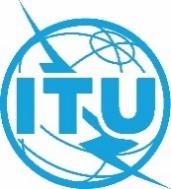 Conferencia Mundial de Radiocomunicaciones (CMR-23)
Dubái, 20 de noviembre – 15 de diciembre de 2023Conferencia Mundial de Radiocomunicaciones (CMR-23)
Dubái, 20 de noviembre – 15 de diciembre de 2023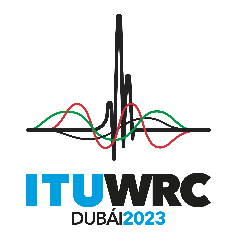 SESIÓN PLENARIASESIÓN PLENARIAAddéndum 1 al
Documento 65(Add.11)-SAddéndum 1 al
Documento 65(Add.11)-S29 de septiembre de 202329 de septiembre de 2023Original: inglésOriginal: inglésPropuestas Comunes EuropeasPropuestas Comunes EuropeasPropuestas Comunes EuropeasPropuestas Comunes Europeaspropuestas para los trabajos de la conferenciapropuestas para los trabajos de la conferenciapropuestas para los trabajos de la conferenciapropuestas para los trabajos de la conferenciaPunto 1.11 del orden del díaPunto 1.11 del orden del díaPunto 1.11 del orden del díaPunto 1.11 del orden del díaAtribución a los serviciosAtribución a los serviciosAtribución a los serviciosRegión 1Región 2Región 3495-505		MÓVIL MARÍTIMO  5.82C495-505		MÓVIL MARÍTIMO  5.82C495-505		MÓVIL MARÍTIMO  5.82CAtribución a los serviciosAtribución a los serviciosAtribución a los serviciosRegión 1Región 2Región 32 173,5-2 190,5	MÓVIL (socorro y llamada)				5.108  5.109  5.110  5.1112 173,5-2 190,5	MÓVIL (socorro y llamada)				5.108  5.109  5.110  5.1112 173,5-2 190,5	MÓVIL (socorro y llamada)				5.108  5.109  5.110  5.111Atribución a los serviciosAtribución a los serviciosAtribución a los serviciosRegión 1Región 2Región 34 063-4 438	MÓVIL MARÍTIMO  5.79A  5.109  5.110  5.130  5.131  5.132 				5.1284 063-4 438	MÓVIL MARÍTIMO  5.79A  5.109  5.110  5.130  5.131  5.132 				5.1284 063-4 438	MÓVIL MARÍTIMO  5.79A  5.109  5.110  5.130  5.131  5.132 				5.128Atribución a los serviciosAtribución a los serviciosAtribución a los serviciosRegión 1Región 2Región 36 200-6 525	MÓVIL MARÍTIMO  5.109  5.110  5.130  5.132				5.1376 200-6 525	MÓVIL MARÍTIMO  5.109  5.110  5.130  5.132				5.1376 200-6 525	MÓVIL MARÍTIMO  5.109  5.110  5.130  5.132				5.137Atribución a los serviciosAtribución a los serviciosAtribución a los serviciosRegión 1Región 2Región 38 195-8 815	MÓVIL MARÍTIMO  5.109  5.110  5.132  5.145				5.1118 195-8 815	MÓVIL MARÍTIMO  5.109  5.110  5.132  5.145				5.1118 195-8 815	MÓVIL MARÍTIMO  5.109  5.110  5.132  5.145				5.111.........12 230-13 200	MÓVIL MARÍTIMO  5.109  5.110  5.132  5.14512 230-13 200	MÓVIL MARÍTIMO  5.109  5.110  5.132  5.14512 230-13 200	MÓVIL MARÍTIMO  5.109  5.110  5.132  5.145Atribución a los serviciosAtribución a los serviciosAtribución a los serviciosRegión 1Región 2Región 316 360-17 410	MÓVIL MARÍTIMO  5.109  5.110  5.132  5.14516 360-17 410	MÓVIL MARÍTIMO  5.109  5.110  5.132  5.14516 360-17 410	MÓVIL MARÍTIMO  5.109  5.110  5.132  5.145Atribución a los serviciosAtribución a los serviciosAtribución a los serviciosRegión 1Región 2Región 319 680-19 800	MÓVIL MARÍTIMO  5.13219 680-19 800	MÓVIL MARÍTIMO  5.13219 680-19 800	MÓVIL MARÍTIMO  5.132………22 000-22 855	MÓVIL MARÍTIMO  5.132				5.15622 000-22 855	MÓVIL MARÍTIMO  5.132				5.15622 000-22 855	MÓVIL MARÍTIMO  5.132				5.156Atribución a los serviciosAtribución a los serviciosAtribución a los serviciosRegión 1Región 2Región 326 100-26 175	MÓVIL MARÍTIMO 5.13226 100-26 175	MÓVIL MARÍTIMO 5.13226 100-26 175	MÓVIL MARÍTIMO 5.132Atribución a los serviciosAtribución a los serviciosAtribución a los serviciosAtribución a los serviciosAtribución a los serviciosAtribución a los serviciosRegión 1Región 2Región 2Región 3Región 3Región 3161,9625-161,9875FIJOMÓVIL salvo móvil aeronáuticoMóvil por satélite (Tierra-espacio)  5.228F161,9625-161,9875MÓVIL AERONÁUTICO (OR) MÓVIL MARÍTIMO MÓVIL POR SATÉLITE (Tierra-espacio)161,9625-161,9875MÓVIL AERONÁUTICO (OR) MÓVIL MARÍTIMO MÓVIL POR SATÉLITE (Tierra-espacio)161,9625-161,9875MÓVIL AERONÁUTICO (OR) MÓVIL MARÍTIMO MÓVIL POR SATÉLITE (Tierra-espacio)161,9625-161,9875MÓVIL MARÍTIMO Móvil aeronáutico (OR)  5.228EMóvil por satélite (Tierra-espacio)
5.228F161,9625-161,9875MÓVIL MARÍTIMO Móvil aeronáutico (OR)  5.228EMóvil por satélite (Tierra-espacio)
5.228F5.226  5.228A  5.228B 5.228C  5.228D5.228C  5.228D5.228C  5.228D5.2265.226161,9875-162,0125FIJOMÓVIL salvo móvil aeronáuticoMóvil marítimo por satélite ‎‎
(Tierra-espacio)  5.228AA‎161,9875-162,0125	FIJO	MÓVIL	Móvil marítimo por satélite ‎‎(Tierra-espacio)  5.228AA‎161,9875-162,0125	FIJO	MÓVIL	Móvil marítimo por satélite ‎‎(Tierra-espacio)  5.228AA‎161,9875-162,0125	FIJO	MÓVIL	Móvil marítimo por satélite ‎‎(Tierra-espacio)  5.228AA‎161,9875-162,0125	FIJO	MÓVIL	Móvil marítimo por satélite ‎‎(Tierra-espacio)  5.228AA‎5.226  5.229	5.226	5.226	5.226	5.226162,0125-162,0375FIJOMÓVIL salvo móvil aeronáuticoMóvil por satélite (Tierra-espacio)
5.228F162,0125-162,0375MÓVIL AERONÁUTICO (OR)MÓVIL MARÍTIMO MÓVIL POR SATÉLITE (Tierra-espacio)162,0125-162,0375MÓVIL MARÍTIMO Móvil aeronáutico (OR)
5.228EMóvil por satélite (Tierra-espacio)
5.228F162,0125-162,0375MÓVIL MARÍTIMO Móvil aeronáutico (OR)
5.228EMóvil por satélite (Tierra-espacio)
5.228F162,0125-162,0375MÓVIL MARÍTIMO Móvil aeronáutico (OR)
5.228EMóvil por satélite (Tierra-espacio)
5.228F5.226  5.228A  5.228B  5.2295.228C  5.228D5.2265.2265.226Atribución a los serviciosAtribución a los serviciosAtribución a los serviciosRegión 1Región 2Región 31 626,5-1 660	MÓVIL POR SATÉLITE (Tierra-espacio)  5.351A				5.341  5.351  5.353A  5.354  5.355  5.357A  5.359  5.362A  5.374  
			5.375  5.3761 626,5-1 660	MÓVIL POR SATÉLITE (Tierra-espacio)  5.351A				5.341  5.351  5.353A  5.354  5.355  5.357A  5.359  5.362A  5.374  
			5.375  5.3761 626,5-1 660	MÓVIL POR SATÉLITE (Tierra-espacio)  5.351A				5.341  5.351  5.353A  5.354  5.355  5.357A  5.359  5.362A  5.374  
			5.375  5.376Se expedirá el certificado pertinente a los candidatos que hayan demostrado poseer
los conocimientos y aptitudes técnicos y
profesionales del caso que a continuación
se enumeran y se indican con un asterisco
en la correspondiente casillaCertificado
de operador radio-
electrónico
de 1a claseCertificado
de operador radio-
electrónico
de 2a claseCertificado
de operador generalCertificado
de operador restringidoConocimiento de los principios de electricidad y de la teoría radioeléctrica y de la electrónica suficiente para satisfacer los requisitos especificados en lo que sigue:**Conocimiento teórico de los equipos de radiocomunicaciones del SMSSM, especialmente de los transmisores y receptores telegráficos de impresión directa en banda estrecha y radiotelefónicos, de los equipos de llamada selectiva digital, de las estaciones terrenas de barco, de las radiobalizas de localización de siniestros, de los sistemas de antena marítimos, de los equipos de radiocomunicaciones para embarcaciones o dispositivos de salvamento y de cualquier equipo auxiliar, incluidos los dispositivos de alimentación de energía eléctrica, así como un conocimiento general de los principios de funcionamiento de los demás equipos utilizados normalmente para la radionavegación, y en particular del mantenimiento de los equipos en servicio.*Conocimiento teórico general de los equipos de radiocomunicaciones del SMSSM, especialmente de los transmisores y receptores telegráficos de impresión directa en banda estrecha y radiotelefónicos, de los equipos de llamada selectiva digital, de las estaciones terrenas de barco, de las radiobalizas de localización de siniestros, de los sistemas de antena marítimos, de los equipos de radiocomunicaciones para embarcaciones o dispositivos de salvamento y de cualquier equipo auxiliar, incluidos los dispositivos de alimentación de energía eléctrica, así como un conocimiento general de los principios de funcionamiento de los demás equipos utilizados normalmente para la radionavegación, y en particular del mantenimiento de los equipos en servicio.*…Se expedirá el certificado pertinente a los candidatos que hayan demostrado poseer
los conocimientos y aptitudes técnicos y
profesionales del caso que a continuación
se enumeran y se indican con un asterisco
en la correspondiente casillaCertificado
de operador radio-
electrónico
de 1a claseCertificado
de operador radio-
electrónico
de 2a claseCertificado
de operador generalCertificado
de operador restringido…Aptitud para transmitir y recibir correctamente en radiotelefonía y en telegrafía .***Aptitud para transmitir y recibir correctamente en radiotelefonía.*…NOTA 1 – El Certificado de operador restringido exige únicamente el manejo del equipo SMSSM para las zonas marítimas A1 del SMSSM, y no así el manejo del equipo SMSSM A2/A3/A4 del que se dota a los barcos por encima de los requisitos básicos A1, incluso en el caso en que esos barcos se encuentren en una zona marítima A1.NOTA 2 – (SUP  CMR-12)NOTA 1 – El Certificado de operador restringido exige únicamente el manejo del equipo SMSSM para las zonas marítimas A1 del SMSSM, y no así el manejo del equipo SMSSM A2/A3/A4 del que se dota a los barcos por encima de los requisitos básicos A1, incluso en el caso en que esos barcos se encuentren en una zona marítima A1.NOTA 2 – (SUP  CMR-12)NOTA 1 – El Certificado de operador restringido exige únicamente el manejo del equipo SMSSM para las zonas marítimas A1 del SMSSM, y no así el manejo del equipo SMSSM A2/A3/A4 del que se dota a los barcos por encima de los requisitos básicos A1, incluso en el caso en que esos barcos se encuentren en una zona marítima A1.NOTA 2 – (SUP  CMR-12)NOTA 1 – El Certificado de operador restringido exige únicamente el manejo del equipo SMSSM para las zonas marítimas A1 del SMSSM, y no así el manejo del equipo SMSSM A2/A3/A4 del que se dota a los barcos por encima de los requisitos básicos A1, incluso en el caso en que esos barcos se encuentren en una zona marítima A1.NOTA 2 – (SUP  CMR-12)NOTA 1 – El Certificado de operador restringido exige únicamente el manejo del equipo SMSSM para las zonas marítimas A1 del SMSSM, y no así el manejo del equipo SMSSM A2/A3/A4 del que se dota a los barcos por encima de los requisitos básicos A1, incluso en el caso en que esos barcos se encuentren en una zona marítima A1.NOTA 2 – (SUP  CMR-12)BandaMáxima 
potencia media	4	MHz5 kW	6	MHz5 kW	8	MHz10 kW	12	MHz10 kW	16	MHz10 kW	18/19	MHz10 kW	22	MHz10 kW(CMR-23)Frecuencia (kHz)Descripción de la utilizaciónNotas490ISMLa frecuencia 490 kHz se utiliza exclusivamente para información marítima de seguridad (ISM).     (CMR-03)518ISMLa frecuencia 518 kHz se utiliza exclusivamente por el sistema NAVTEX internacional.*2 182RTP-COMLa frecuencia 2 182 kHz utiliza la clase de emisión J3E. Véase también el número 52.190.*2 187,5LLSD3 023AERO-SARLas frecuencias portadoras aeronáuticas (de referencia) 3 023 kHz y 5 680 kHz pueden utilizarse para la intercomunicación entre estaciones móviles que participan en operaciones coordinadas de búsqueda y salvamento y para establecer comunicaciones entre dichas estaciones y las estaciones terrestres participantes, de acuerdo con las disposiciones del Apéndice 27 (véanse los números 5.111 y 5.115).*4 125RTP-COMVéase también el número 52.221. La frecuencia portadora 4 125 kHz puede ser utilizada por las estaciones de aeronave para comunicarse con estaciones del servicio móvil marítimo en casos de socorro y seguridad, incluida la búsqueda y el salvamento (véase el número 30.11).*4 207,5LLSD4 209,5ISMLa frecuencia 4 209,5 kHz se utiliza exclusivamente para las transmisiones de tipo NAVTEX (véase la Resolución 339 (Rev.CMR-07).4 210ISM-HF5 680AERO-SARVéase la nota relativa a la frecuencia 3 023 kHz.*6 215RTP-COMVéase también el número 52.221.*6 312LLSDFrecuencia (kHz)Descripción de la utilizaciónNotas 6 314-HF*8 291RTP-COM*8 414,5 8 416,5-HF*12 290RTP-COM*12 577 12 579-HF*16 420RTP-COM*16 804,5 16 806,5-HF 19 680,5-HF 22 376-HF 26 100,5-HFLeyendas:AERO-SAR     Estas frecuencias portadoras aeronáuticas (de referencia) pueden utilizarse para comunicaciones de socorro y seguridad por las estaciones móviles que participan en operaciones coordinadas de búsqueda y salvamento.     Estas frecuencias se utilizan exclusivamente para llamadas de socorro y seguridad empleando la llamada selectiva digital de acuerdo con el número 32.5 (véanse los números 33.8 y 33.32).     (CMR-07)     En el servicio móvil marítimo, estas frecuencias se utilizan exclusivamente para las transmisiones por estaciones costeras de información marítima de seguridad () (incluidos avisos meteorológicos y de navegación e información urgente) destinadas a los barcos, empleando telegrafía de impresión directa de banda estrecha-HF     En el servicio móvil marítimo, estas frecuencias se utilizan exclusivamente para la transmisión de información sobre seguridad en alta mar por estaciones costeras con destino a los barcos, empleando telegrafía de impresión directa de banda estrecha.RTP-COM     Estas frecuencias portadoras se utilizan para el tráfico de comunicaciones de socorro y seguridad en radiotelefonía.*	Salvo indicación en contrario en este Reglamento, se prohíbe toda emisión capaz de causar interferencia perjudicial a las comunicaciones de socorro, alarma, urgencia o seguridad en las frecuencias que llevan un asterisco (*). Queda prohibida toda transmisión capaz de causar interferencia perjudicial a las comunicaciones de socorro y seguridad en cualquiera de las frecuencias discretas identificadas en el presente Apéndice.     (CMR-07)Leyendas:AERO-SAR     Estas frecuencias portadoras aeronáuticas (de referencia) pueden utilizarse para comunicaciones de socorro y seguridad por las estaciones móviles que participan en operaciones coordinadas de búsqueda y salvamento.     Estas frecuencias se utilizan exclusivamente para llamadas de socorro y seguridad empleando la llamada selectiva digital de acuerdo con el número 32.5 (véanse los números 33.8 y 33.32).     (CMR-07)     En el servicio móvil marítimo, estas frecuencias se utilizan exclusivamente para las transmisiones por estaciones costeras de información marítima de seguridad () (incluidos avisos meteorológicos y de navegación e información urgente) destinadas a los barcos, empleando telegrafía de impresión directa de banda estrecha-HF     En el servicio móvil marítimo, estas frecuencias se utilizan exclusivamente para la transmisión de información sobre seguridad en alta mar por estaciones costeras con destino a los barcos, empleando telegrafía de impresión directa de banda estrecha.RTP-COM     Estas frecuencias portadoras se utilizan para el tráfico de comunicaciones de socorro y seguridad en radiotelefonía.*	Salvo indicación en contrario en este Reglamento, se prohíbe toda emisión capaz de causar interferencia perjudicial a las comunicaciones de socorro, alarma, urgencia o seguridad en las frecuencias que llevan un asterisco (*). Queda prohibida toda transmisión capaz de causar interferencia perjudicial a las comunicaciones de socorro y seguridad en cualquiera de las frecuencias discretas identificadas en el presente Apéndice.     (CMR-07)Leyendas:AERO-SAR     Estas frecuencias portadoras aeronáuticas (de referencia) pueden utilizarse para comunicaciones de socorro y seguridad por las estaciones móviles que participan en operaciones coordinadas de búsqueda y salvamento.     Estas frecuencias se utilizan exclusivamente para llamadas de socorro y seguridad empleando la llamada selectiva digital de acuerdo con el número 32.5 (véanse los números 33.8 y 33.32).     (CMR-07)     En el servicio móvil marítimo, estas frecuencias se utilizan exclusivamente para las transmisiones por estaciones costeras de información marítima de seguridad () (incluidos avisos meteorológicos y de navegación e información urgente) destinadas a los barcos, empleando telegrafía de impresión directa de banda estrecha-HF     En el servicio móvil marítimo, estas frecuencias se utilizan exclusivamente para la transmisión de información sobre seguridad en alta mar por estaciones costeras con destino a los barcos, empleando telegrafía de impresión directa de banda estrecha.RTP-COM     Estas frecuencias portadoras se utilizan para el tráfico de comunicaciones de socorro y seguridad en radiotelefonía.*	Salvo indicación en contrario en este Reglamento, se prohíbe toda emisión capaz de causar interferencia perjudicial a las comunicaciones de socorro, alarma, urgencia o seguridad en las frecuencias que llevan un asterisco (*). Queda prohibida toda transmisión capaz de causar interferencia perjudicial a las comunicaciones de socorro y seguridad en cualquiera de las frecuencias discretas identificadas en el presente Apéndice.     (CMR-07)Frecuencia
(MHz)Descripción de la utilizaciónNotas……Banda (MHz)468121618/192225/26Límites (kHz)4 2216 332,58 43812 658,516 904,519 70522 445,526 122,5Frecuencias asignables para sistemas de banda ancha, facsímil, sistemas especiales de transmisión, transmisión de datos y sistemas telegráficos de impresión directam) p) s) pp) …Canal
NBanda de 4 MHzBanda de 4 MHzBanda de 6 MHzBanda de 6 MHzBanda de 8 MHzBanda de 8 MHzCanal
NTransmisiónRecepciónTransmisiónRecepciónTransmisiónRecepción 1
 2
 3
 4
 54 210,5
4 211
4 211,5
4 212
4 212,54 172,5
4 173
4 173,5
4 174
4 174,56 314,5
6 315
6 315,5
6 316
6 316,56 263
6 263,5
6 264
6 264,5
6 265
8 417
8 417,5
8 418
8 418,5
8 377
8 377,5
8 378
8 378,5 6
 7
 8
 9
104 213
4 213,5
4 214
4 214,5
4 2154 175
4 175,5
4 176
4 176,5
4 1776 317
6 317,5
6 318
6 318,5
6 3196 265,5
6 266
6 266,5
6 267
6 267,58 419
8 419,5
8 420
8 420,5
8 4218 379
8 379,5
8 380
8 380,5
8 38111
12
13
14
15
4 215,5
4 216
4 178
4 178,5
6 319,5
6 320
6 320,5
6 268,5
6 269
6 269,58 421,5
8 422
8 422,5
8 423
8 423,58 381,5
8 382
8 382,5
8 383
8 383,5Canal
NBanda de 12 MHzBanda de 12 MHzBanda de 16 MHz (fin) Banda de 16 MHz (fin) Banda de 18/19 MHz (fin)Banda de 18/19 MHz (fin)Canal
NTransmisiónRecepciónTransmisiónRecepciónTransmisiónRecepción 1
 2
 3
 4
 512 579,5
12 580
12 580,5
12 581
12 581,512 477
12 477,5
12 478
12 478,5
12 47916 807
16 807,5
16 808
16 808,5
16 80916 683,5
16 684
16 684,5
16 685
16 685,5 6
 7
 8
 9
1012 582
12 582,5
12 583
12 583,5
12 58412 479,5
12 480
12 480,5
12 481
12 481,516 809,5
16 810
16 810,5
16 811
16 811,516 686
16 686,5
16 687
16 687,5
16 68819 684
19 684,5
19 685
19 685,518 873,5
18 874
18 874,5
18 87511
12
13
14
1512 584,5
12 585
12 585,5
12 586
12 586,512 482
12 482,5
12 483
12 483,5
12 48416 812
16 812,5
16 813
16 813,5
16 81416 688,5
16 689
16 689,5
16 690
16 690,519 686
19 686,5
19 687
19 687,5
19 68818 875,5
18 876
18 876,5
18 877
18 877,516
17
18
19
2012 587
12 587,5
12 588
12 588,5
12 58912 484,5
12 485
12 485,5
12 486
12 486,516 814,5
16 815
16 815,5
16 816
16 816,516 691
16 691,5
16 692
16 692,5
16 69319 688,5
19 689
19 689,5
19 690
19 690,518 878
18 878,5
18 879
18 879,5
18 88021
22
23
24
2512 589,5
12 590
12 590,5
12 591
12 591,512 487
12 487,5
12 488
12 488,5
12 48916 817
16 817,5
16 818

16 818,516 693,5
16 694
16 694,5

16 695,526
27
28
29
3012 592
12 592,5
12 593
12 593,5
12 59412 489,5
12 490
12 490,5
12 491
12 491,516 819
16 819,5
16 820
16 820,5
16 82116 696
16 696,5
16 697
16 697,5
16 69831
32
33
34
3512 594,5
12 595
12 595,5
12 596
12 596,512 492
12 492,5
12 493
12 493,5
12 49416 821,516 698,536
37
38
39
4012 597
12 597,5
12 598
12 598,5
12 59912 494,5
12 495
12 495,5
12 496
12 496,541
42
43
44
4512 599,5
12 600
12 600,5
12 601
12 601,512 497
12 497,5
12 498
12 498,5
12 499Canal
NBanda de 12 MHz (fin)Banda de 12 MHz (fin)Canal
NTransmisiónRecepción46
47
48
49
5012 602
12 602,5
12 603
12 603,5
12 60412 499,5
12 500
12 500,5
12 501
12 501,551
52
53
54
5512 604,5
12 605
12 605,5
12 606
12 606,512 502
12 502,5
12 503
12 503,5
12 50456
57
58
59
6012 607
12 607,5
12 608
12 608,5
12 60912 504,5
12 505
12 505,5
12 506
12 506,561
62
63
64
6512 609,5
12 610
12 610,5
12 611
12 611,512 507
12 507,5
12 508
12 508,5
12 50966
67
68
69
7012 612
12 612,5
12 613
12 613,5
12 61412 509,5
12 510
12 510,5
12 511
12 511,571
72
73
74
7512 614,5
12 615
12 615,5
12 616
12 616,512 512
12 512,5
12 513
12 513,5
12 51476
77
78
79
8012 617
12 617,5
12 618
12 618,5
12 61912 514,5
12 515
12 515,5
12 516
12 516,581
82
83
84
8512 619,5
12 620
12 620,5
12 621
12 621,512 517
12 517,5
12 518
12 518,5
12 51986
87
88
89
9012 622

12 622,5
12 623
12 623,512 519,5

12 520,5
12 521
12 521,591
9212 624
12 624,512 522
12 522,5